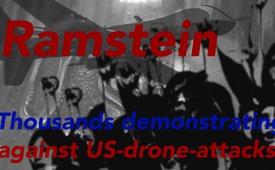 Ramstein – Thousands demonstrating against US-drone-attacks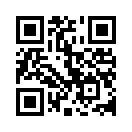 On the occasion of the "Day of the German Bundeswehr” - June 11 and 12, 2016, actions were taken by thousands of war opponents in more than ten cities all over Germany. According to the organizers, amongst others 5,000 people participated in a human chain at the Palatinian US-base Ramstein to protest against the deadly use of drones by the United States.Ramstein - Thousands demonstrating against US-drone-attacks 
 On the occasion of the "Day of the German Army”  or Bundeswehr, June 11 and 12, 2016, actions were taken by thousands of war opponents in more than ten cities all over Germany. According to the organizers, amongst others 5,000 people participated in a human chain at the Palatinian US-base Ramstein to protest against the deadly use of drones by the United States.

Since 2011 the flight-control-center at the US-military base in Ramstein has been the key point of controversial US-drone-activities according to international law. US President Barack Obama declared drone-strikes to be the most important means in the so-called "global war on terror".
The so-called "targeted killing" by US-drones between November 2002 and November 2014 per killed "terrorist" cost an average of 28 innocent civilian lives. This according to a report of the human right organization "Reprieve" from November 24, 2014. The amount of unreported cases probably being much higher.

What the US-Airbase Ramstein has to do with it and why US-wars with drones are almost not possible without Germany, Klagemauer.tv showed in the broadcast from 2014.04.23 (please insert: www.kla.tv/2877).
But now back to the demonstration against the war with drones from German soil on June 11, 2016 in Ramstein.

A viewer of Klagemauer.tv was there and sent us his video. Now you can get some impressions right from the demonstration, also a call of a former agent of the US National Intelligence Agency CIA.
 Human Chain around Ramstein airbase, June 11
Stop-Ramstein-Clip:
Demonstrators-Speaking choir: "Stop - Ramstein - stop - Ramstein, I say stop and you say Ramstein! Stop - Ramstein ... you are beautiful - thank you "
Speaker 1:
Of the 11.2 kilometers perhaps 3 were still missing. But: We withstood the weather, we managed a great human chain with a lot of great, impressive pictures, which show our will is clearly set for peace, against war and drones.
We know that war is emanating from this German soil. War that is conducted with drones against civilians, against women and children. Worldwide, over and over again. And without this relay station these war operations would not exist.
That is why – today and in the future – we will do everything to stop this warfare from German soil which contradicts citizens’ rights and the Constitution. We are here for that and will come back.

So those of you – GIs and German Bundeswehr soldiers - realize who you are truly working for – realize who you are truly working for - it’s the arms traders dripping with blood - they earn millions from you just wearing this uniform, pressing the button, and killing people in 3 minutes, 3 seconds.
Demonstrators-Speaking choir: (several times) "You want the drone strike? – we are ready!" "If I know injustice, I won’t keep silent about injustice!”

The drone weapon has been created so that no white people would die - even though we have some black soldiers here with us – but whites are not supposed to die. Only the enemy – and some of which are people who don’t really have any technical development, so they don’t have an air force that could shoot down the drones. So Blacks, Muslims, Arabs, etc., may die.

I am going back to America and will tell the people what I saw here. And what I saw here, I wish all people could see. That's why I ask you to turn around and look at each other. It is an incredible encouragement. Keep going and don’t let anyone stop you!from dd.Sources:http://www.jungewelt.de/2016/06-13/001.php?sstr=ramstein
https://de.wikipedia.org/wiki/Ramstein_Air_Base#Zentraler_Baustein_der_Kampfdrohnen-Eins.C3.A4tze
https://deutsch.rt.com/7227/international/die-prazise-drohnenbilanz-der-usa-28-tote-zivilisten-pro-ermordeten-terroristen_/
http://www.reprieve.org.uk/press/2014_11_25_US_drone_strikes_kill_28_each_target/
http://www.tagesspiegel.de/politik/leak-zu-us-drohnenkrieg-die-meisten-toten-sind-unschuldige-zivilsten/12460084.htmlThis may interest you as well:---Kla.TV – The other news ... free – independent – uncensored ...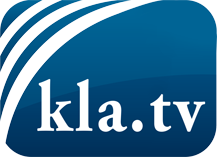 what the media should not keep silent about ...Little heard – by the people, for the people! ...regular News at www.kla.tv/enStay tuned – it’s worth it!Free subscription to our e-mail newsletter here: www.kla.tv/abo-enSecurity advice:Unfortunately countervoices are being censored and suppressed more and more. As long as we don't report according to the ideology and interests of the corporate media, we are constantly at risk, that pretexts will be found to shut down or harm Kla.TV.So join an internet-independent network today! Click here: www.kla.tv/vernetzung&lang=enLicence:    Creative Commons License with Attribution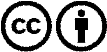 Spreading and reproducing is endorsed if Kla.TV if reference is made to source. No content may be presented out of context.
The use by state-funded institutions is prohibited without written permission from Kla.TV. Infraction will be legally prosecuted.